Değerli yazar, ölçeğe atıf vererek çalışmalarınızda doğrudan kullanabilirsiniz. İyi çalışmalar dileriz.Samancı, O., Ocakcı, E, & Seçer, İ. (2018). Developing scale for determining the social participation skills for children and analyzing its psychometric characteristics. International Education Studies, 11(6), 92-98.  https://doi.org/10.5539/ies.v11n6p92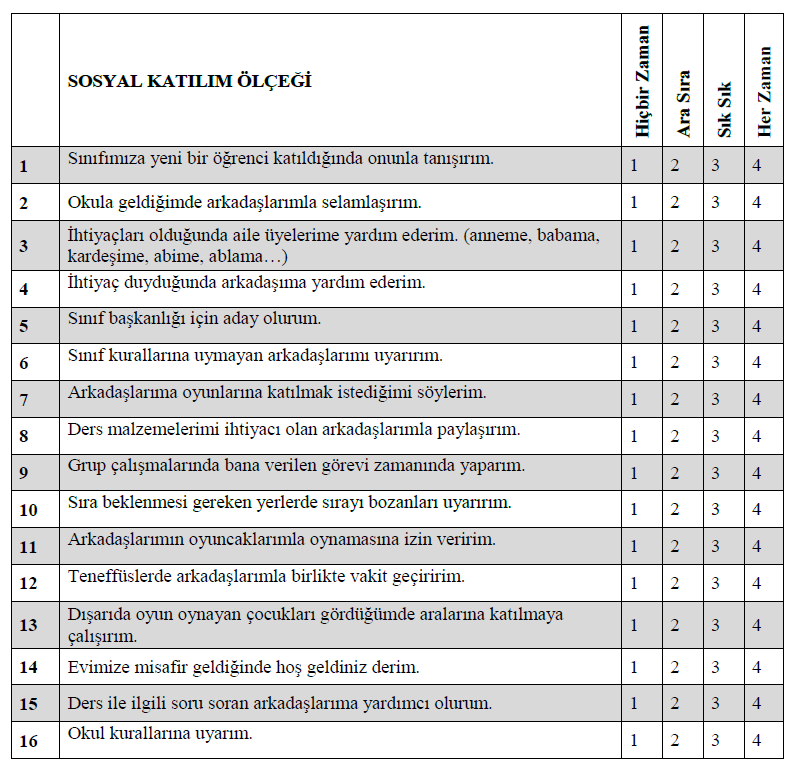 